INDICAÇÃO Nº 2116/2021“Indica ao Poder Executivo para realizar obras de caixas receptoras e dissipadoras de água pluviais, na Rua Suíça e Rua Albânia, no bairro Jardim Europa. Excelentíssimo Senhor Prefeito Municipal, Nos termos do Art. 108 do Regimento Interno desta Casa de Leis, dirijo-me a Vossa Excelência para sugerir que, por intermédio do Setor competente, para realizar obras de caixas receptoras e dissipadoras de água pluviais, na Rua Suíça e Rua Albânia, no bairro Jardim Europa, neste município. Justificativa:Conforme relato dos moradores as obras são necessárias por questão de segurança e para melhoria do escoamento das águas, evitando desta forma problemas futuros. Plenário “Dr. Tancredo Neves”, em 18 de março de 2.021.Reinaldo Casimiro-vereador-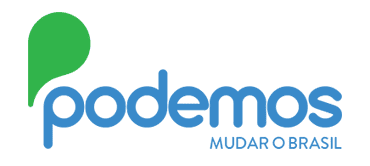 